		Agreement		Concerning the Adoption of Harmonized Technical United Nations Regulations for Wheeled Vehicles, Equipment and Parts which can be Fitted and/or be Used on Wheeled Vehicles and the Conditions for Reciprocal Recognition of Approvals Granted on the Basis of these United Nations Regulations*(Revision 3, including the amendments which entered into force on 14 September 2017)_________		Addendum 105 – UN Regulation No. 106		Revision 2 - Amendment 7Supplement 17 to 00 series of amendments – Date of entry into force: 15 October 2019		Tyres for agricultural vehicles and their trailersThis document is meant purely as documentation tool. The authentic and legal binding text is: ECE/TRANS/WP.29/2019/5._________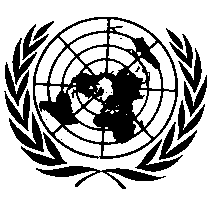 UNITED NATIONS		Supplement 17 to the original series of amendments to UN Regulation No. 106 (Tyres for agricultural vehicles and their trailers)Paragraph 1., amend to read:"1.	Scope	1.1.	This UN Regulation applies to new pneumatic tyres* designed primarily, but not only, for agricultural and forestry vehicles in categories T, R and S1. 1.2.	This UN Regulation does not apply to the following tyres: 1.2.1.	Tyres identified by speed category symbols corresponding to speeds higher than 65 km/h (i.e. speed category symbols higher than "D").1.2.2.	Tyres designated primarily for other purposes, such as:a)	Earth-moving equipment;b)	Industrial and lift trucks."Paragraph 3.1.9.2. (former), renumber as 3.1.10.1. and amend to read:"3.1.10.1.	The inscription 'I-3' for implement tyres with traction tread as identified in Annex 5, Tables 5 and 6."Annex 5, Table 5, Note 3, amend to read:"3.	Overall diameters (D) in column (*) apply to tyres marked with classification code "I-3" – see paragraph 3.1.10.1. of this Regulation."Annex 5, Table 6, Note 3, amend to read:"3.	Overall diameters (D) in column (*) apply to tyres marked with classification code "I-3" – see paragraph 3.1.10.1. of this Regulation."Annex 5,Table 7 (3 of 4), amend to read:Annex 7, Part E, table, amend to read:"E/ECE/324/Rev.2/Add.105/Rev.2/Amend.7−E/ECE/TRANS/505/Rev.2/Add.105/Rev.2/Amend.7E/ECE/324/Rev.2/Add.105/Rev.2/Amend.7−E/ECE/TRANS/505/Rev.2/Add.105/Rev.2/Amend.719 November 2019Tyre sizedesignation5Theoreticalrim widthcode (A1)Nominal sectionwidth (S1)(mm)Overalldiameter (D)(mm)Nominal rimdiameter (d)(mm)...............36x16-17.5 10.5406914445...............Speed (km/h)Speed Category SymbolSpeed Category SymbolSpeed Category SymbolSpeed Category SymbolSpeed Category SymbolSpeed (km/h)A2A8A8DDSpeed (km/h)A2Constant loadCyclic applications (+)Constant loadCyclic applications (+)5+ 11+ 45+ 67 (1)+67+92 (1)100+ 25+ 50 (2)+44+73 (2)15- 21+ 13+ 34+30+5420- 24+  9+ 23+26+4225- 28+  6+ 11+22+2830- 32+  4+  7+20+2335- 33+  2+  3+18+1940- 3400+15+1545- 35-  4-  4+12+1250- 37-  9-  9+8+855---+5+560---+3+365---0070----9-9